PURPOSETo help raise money to fund the association’s scholarship fund, purchase athletic equipment and help offset the cost of maintaining MRAA’s concession stands and many athletic game/practice fields.LOCATIONGrand Oak Golf Club370 Grand Oak DrWest Harrison, IN 47060Phone:  (812) 637-3943COST$85 per Person or $340 per Foursome(Price includes – lunch, golf, cart, dinner after outing, $10 in concession tickets, 1st and 2nd place prizes and All contest holes including multiple closest to the pin, longest drive (men & women), and longest puttOTHER OPPORTUNITIESRaffles Baskets and Skins (pay at registration)---------------------------------------------------------Detach and Send Bottom Portion--------------------------------------------------------For planning purposes - please return the form and monies by Friday July 30th 2021**Your spot is not guaranteed until payment is received **Visit www.mraasports.org for more informationBrought to You By: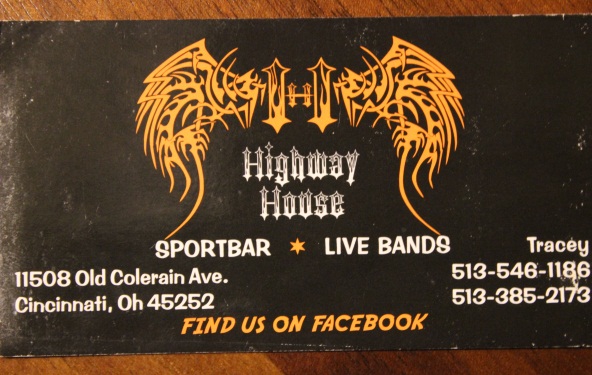 11508 Colerain AveTee It Up for the  2021 MRAA Golf OutingSunday, August 8th, 2021 @ Grand Oak Golf ClubRegistration:  Noon  Shotgun Start:  1:00 PM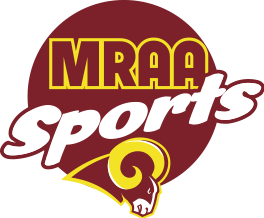 SPONSORSHIPPresenting Sponsor @$450 – Business name will be included on all literature. A sign will be placed in prime location near clubhouse.  Includes 2 golfers at no extra cost. Drinks Cart Sponsor @ $150 / half cart – Name placed on sign to be displayed on beverage cart. You can sponsor the whole cart for $250.  Name will also appear in golfer handout. Hole Sponsor @$100 – Name will appear on a sign at one hole on the course.  Name will also appear in golfer handout.**Please contact Randy Halm at mraasports@gmail.com  if interested in sponsoring or for more information. **SPONSORSHIPPresenting Sponsor @$450 – Business name will be included on all literature. A sign will be placed in prime location near clubhouse.  Includes 2 golfers at no extra cost. Drinks Cart Sponsor @ $150 / half cart – Name placed on sign to be displayed on beverage cart. You can sponsor the whole cart for $250.  Name will also appear in golfer handout. Hole Sponsor @$100 – Name will appear on a sign at one hole on the course.  Name will also appear in golfer handout.**Please contact Randy Halm at mraasports@gmail.com  if interested in sponsoring or for more information. **No. of Golfers ______ x $85 = $_______No. of Mulligans ____ x $5   = $_______Hole Sponsorship: $___________Total Enclosed:  $_________Please make check payable to MRAA and remit toMRAA Golf Outing9988 Pebbleknoll Dr.Cincinnati, OH 45252Randy Halm:  (513) 335-4690 or mraasports@gmail.comGolfer 1Name:Email:Golfer 2Name:Email:Golfer 3Name:Email:Golfer 4Name:Email: